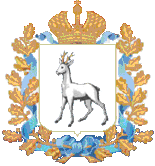 Министерство лесного хозяйства, охраны окружающей средыи природопользования Самарской областиПРИКАЗот 19.12.2018 г.	                                                                   №809Об утверждении порядка представления и контроля отчетности об образовании, использовании, обезвреживании, о размещении отходов (за исключением статистической отчетности), представляемой в уведомительном порядке  юридическими лицами и индивидуальными предпринимателями, осуществляющими хозяйственную и (или) иную деятельность на объектах III категории, подлежащих региональному государственному экологическому надзоруВо исполнение пункта 5 статьи 18 Федерального закона «Об отходах производства и потребления» ПРИКАЗЫВАЮ:1. Утвердить прилагаемый порядок представления и контроля отчетности об образовании, использовании, обезвреживании, о размещении отходов (за исключением статистической отчетности), представляемой в уведомительном порядке  юридическими лицами и индивидуальными предпринимателями, осуществляющими хозяйственную и (или) иную деятельность на объектах III категории, подлежащих региональному государственному экологическому надзору.2. Опубликовать настоящий приказ в средствах массовой информации.3. Настоящий приказ вступает в силу с 1 января 2019 года.Порядок представления и контроля отчетности об образовании, использовании, обезвреживании, о размещении отходов (за исключением статистической отчетности), представляемой в уведомительном порядке  юридическими лицами и индивидуальными предпринимателями, осуществляющими хозяйственную и (или) иную деятельность на объектах III категории, подлежащих региональному государственному экологическому надзору1. Порядок представления и контроля отчетности об образовании, использовании, обезвреживании, о размещении отходов (за исключением статистической отчетности), (далее – Порядок), устанавливает требования к содержанию и представлению отчетности об образовании, использовании, обезвреживании, о размещении отходов (далее – отчет по обращению с отходами).2. Настоящий Порядок предназначен для юридических лиц и индивидуальных предпринимателей, осуществляющих хозяйственную и (или) иную деятельность на объектах III категории, подлежащих региональному государственному экологическому надзору (далее – хозяйствующие субъекты).3. Прием отчетов по обращению с отходами осуществляет управление нормирования и государственной экологической экспертизы департамента охраны окружающей среды министерства лесного хозяйства, охраны окружающей среды и природопользования (далее – управление).4. Хозяйствующие субъекты представляют отчёт по обращению с отходами в уведомительном порядке до 25 марта года, следующего за отчетным периодом.5. Отчетный период составляет один календарный год. В случае начала осуществления деятельности хозяйствующего субъекта в течение отчетного календарного года отчетный период исчисляется с даты государственной регистрации хозяйствующего субъекта, до конца календарного года.6. Отчет по обращению с отходами включает в себя:- титульный лист с указанием сведений о хозяйствующем субъекте и объекте негативного воздействия (приложение № 1 к настоящему Порядку);- нормативное (планируемое) образование отходов (приложение № 2 к настоящему Порядку);- фактическое образование, использование, обезвреживание, размещение отходов, а также их передача другим хозяйствующим субъектам (приложение № 3 к настоящему Порядку);- копия приказа о назначении лица, ответственного за обращение с отходами;- копия письма о направлении хозяйствующим субъектом в соответствующий территориальный орган Росприроднадзора документов, подтверждающих отнесение вида отхода к конкретному классу опасности (с отметкой о получении);- заверенные копии договоров на передачу отходов другим юридическим лицам и индивидуальным предпринимателям за отчетный период.6.1. В разделе нормативное (планируемое) образование отходов приводятся сведения об образовании отходов на объекте негативного воздействия в соответствии с существующими нормативами образования отходов с указанием методики расчета в табличном виде (приложение №2 к настоящему Порядку).6.2. В разделе «Фактическое образование, использование, обезвреживание, размещение отходов, а также их передача другим хозяйствующим субъектам» отчета по обращению с отходами приводятся сведения за отчетный период о фактическом образовании, использовании, обезвреживании, хранении и захоронении отходов на самостоятельно эксплуатируемых (собственных) объектах размещения отходов, о фактической передаче отходов другим хозяйствующим субъектам в табличном виде (приложение № 3 к настоящему Порядку).При фактической передаче отходов другим хозяйствующим субъектам для целей обезвреживания и (или) размещения указываются номер и дата выдачи лицензии на деятельность по обезвреживанию и (или) размещению отходов I - IV класса опасности данного хозяйствующего субъекта.7. Отчет по обращению с отходами и документы, подтверждающие сведения отчетности, подаются на бумажном носителе, с приложением в электронном виде на электронном носителе.Отчет по обращению с отходами должен быть прошит, скреплен печатью (при наличии печати) и подписью руководителя отчитывающегося хозяйствующего субъекта. Копии подтверждающих документов должны быть заверены юридическим лицом/индивидуальным предпринимателем. Страницы отчетности должны быть пронумерованы сквозной нумерацией. Отчет по обращению с отходами составляется в двух экземплярах, один из которых хранится у хозяйствующего субъекта, а второй (вместе с его электронной версией на электронном носителе) представляется в управление нормирования и государственной экологической экспертизы непосредственно или направляется почтовым отправлением с описью вложения и с уведомлением о вручении по адресу: 443013 г. Самара,              ул. Дачная 4 Б. Телефоны для консультаций: 266-74-33; 266-74-41; 263-99-78.8. Датой представления отчета по обращению с отходами считается дата проставления отметки управления о ее получении с указанием даты приема или даты поступления почтового отправления.9. Рассмотрение отчета по обращению с отходами проводится в порядке их поступления в следующие сроки:- отчеты, поступившие в январе, рассматриваются в течение 2 квартала текущего года;- отчеты, поступившие в феврале, рассматриваются в течение 3 квартала текущего года;- отчеты, поступившие в марте, рассматриваются в течение 4 квартала текущего года;10. Руководителем управления назначается ответственный исполнитель по рассмотрению представленных отчетов по обращению с отходами, по мере наступления срока рассмотрения отчета.11. Итогом рассмотрения отчета по обращению с отходами является:- отсутствие в отчете  искаженной (недостоверной) информации об источниках загрязнения окружающей среды; - выявление  в отчете  искаженной (недостоверной) информации об источниках загрязнения окружающей среды.11.1.  В случае отсутствия в отчете искаженной (недостоверной) информации об источниках загрязнения окружающей среды ответственным исполнителем делается надпись на титульном листе отчета «Отчет проверен» Ф.И.О. подпись, дата.11.2. В случае выявления  в отчете  искаженной (недостоверной) информации об источниках загрязнения окружающей среды ответственный исполнитель:- уведомляет своего непосредственного руководителя о выявленных ими случаях возможного предоставления хозяйствующим субъектом искаженной (недостоверной) информации об источниках загрязнения окружающей среды;- подготавливает и направляет в органы местного самоуправления по месту нахождения объекта отчета, информацию с приложением материалов, возможно свидетельствующих о наличии в действиях хозяйствующих субъектов признаков административного правонарушения, предусмотренного статьёй 8.5 Кодекса Российской Федерации об административных правонарушениях. Приложение № 1Рекомендуемый образецУТВЕРЖДАЮРуководитель юридического лицаили индивидуальный предприниматель_________       _____________                      подпись                          ФИО"__" __________ 20__ г.М.П.ОТЧЕТпо обращению с отходами__________________________________________________________________ФИО индивидуального предпринимателя или наименование юридического лица______________________________________________________________________(ИНН, место нахождения (адрес)       Ответственный исполнитель                                                  _________       _____________                      подпись                          ФИОПриложение № 2Рекомендуемый образецНормативное (планируемое) образование отходов за период с ________ по ________Должностное лицо, ответственное за обращение с отходами _________           _____________                      подпись                       ФИО         .   --------------------------------<1> Наименование вида отхода и код по федеральному классификационному каталогу отходов, формируемому в соответствии с Порядком ведения государственного кадастра отходов, утвержденным приказом Министерства природных ресурсов и экологии Российской Федерации от 30.09.2011 № 792.Приложение № 3Рекомендуемый образецФактическое образование, использование, обезвреживание, размещение отходов, а также их передача другимхозяйствующим субъектам за период с ___________ по ___________Должностное лицо, ответственное за обращение с отходами _________           _____________                      подпись                       ФИО         .       --------------------------------<1> Наименование вида отхода и код по федеральному классификационному каталогу отходов, формируемому в соответствии с Порядком ведения государственного кадастра отходов, утвержденным приказом Министерства природных ресурсов и экологии Российской Федерации от 30.09.2011 № 792.<2> При передаче отходов I - IV класса опасности другим хозяйствующим субъектам с целью их обезвреживания и (или) размещения указывается номер и дата выдачи лицензии на деятельность по обезвреживанию и (или) размещению отходов I - IV класса опасности.<3> Идентификационный номер налогоплательщика.Министр лесного хозяйства, охраны окружающей среды и природопользованияСамарской областиА.И. ЛарионовУТВЕРЖДЁНприказом министерства лесного хозяйства, охраны окружающей среды и природопользования Самарской области «___»_________2018 № ____Наименование объекта, оказывающего негативное воздействие на окружающую средуКод объектаАдрес места нахождения объекта негативного воздействия№ п/пНаименование вида отходов <1>Код по ФККО <1>Класс опасностиНаименование производственного /технологического процесса, в результате которого образуются отходыНорматив образования отходов, тонн на единицу производимой продукции (оказываемых услуг, выполняемых работ, штат сотрудников, площадь территории и т.д.) с указанием методики расчетаОбъем произведенной продукции (оказываемых услуг, выполняемых работ, штат сотрудников, площадь территории и т.д.) за отчетный периодНормативное количество образованного отхода за отчетный период, тонн12345678№ п/пНаименование вида отходов <1>Код по ФККО <1>Образование отходов за отчетный период, тоннПередача отходов другим хозяйствующимсубъектам, тоннПередача отходов другим хозяйствующимсубъектам, тоннПередача отходов другим хозяйствующимсубъектам, тоннПередача отходов другим хозяйствующимсубъектам, тоннПередача отходов другим хозяйствующимсубъектам, тоннФИО индивидуального предпринимателя, наименование юридического лица, которому передаются отходы, его место нахождения (жительства) <2>, ИНН <3>Дата и № договора на передачу отходовСрок действия договора№ п/пНаименование вида отходов <1>Код по ФККО <1>Образование отходов за отчетный период, тоннДля использованияДля обезвреживаниядля размещениядля размещениядля размещенияФИО индивидуального предпринимателя, наименование юридического лица, которому передаются отходы, его место нахождения (жительства) <2>, ИНН <3>Дата и № договора на передачу отходовСрок действия договора№ п/пНаименование вида отходов <1>Код по ФККО <1>Образование отходов за отчетный период, тоннДля использованияДля обезвреживанияХранениеЗахоронениеВсегоФИО индивидуального предпринимателя, наименование юридического лица, которому передаются отходы, его место нахождения (жительства) <2>, ИНН <3>Дата и № договора на передачу отходовСрок действия договора12341011121314151617